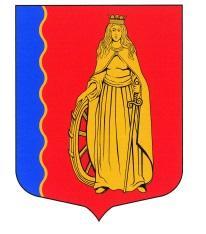 КОНТРОЛЬНО-СЧЕТНАЯ ПАЛАТАМУНИЦИПАЛЬНОГО ОБРАЗОВАНИЯ«МУРИНСКОЕ ГОРОДСКОЕ ПОСЕЛЕНИЕ»ВСЕВОЛОЖСКОГО МУНИЦИПАЛЬНОГО РАЙОНАЛЕНИНГРАДСКОЙ ОБЛАСТИЗАКЛЮЧЕНИЕна проект решения совета депутатов «О внесении изменений в решение Совета депутатов от 13.12.2023 года № 309 «О бюджете муниципального образования «Муринское городское поселение» Всеволожского муниципального района Ленинградскойобласти на 2024 год и на плановый период 2025 и 2026 годов (в редакции решения от 15.02.2024 №323)»     г. Мурино                                                                             «01» апреля 2024 года 	Заключение Контрольно-счетной палаты муниципального образования «Муринское городское поселение» на проект решения совета депутатов «О внесении изменений в решение совета депутатов от 13.12.2023 года № 309 «О бюджете муниципального образования «Муринское городское поселение» Всеволожского муниципального района Ленинградской области на 2024 год и плановый период 2025 и 2026 годов (в редакции решения от 15.02.2024 №323)» (далее - проект решения) подготовлено в соответствии с Бюджетным кодексом Российской Федерации, Федеральным законом от 07.02.2011 № 6-ФЗ «Об общих принципах организации и деятельности контрольно-счетных органов субъектов Российской Федерации и муниципальных образований», Положением о Контрольно-счетной палате муниципального образования «Муринское городское поселение» Всеволожского муниципального района Ленинградской области, утвержденным решением совета депутатов от 17.08.2022 г. № 231, письмом главы муниципального образования «Муринское городское поселение» от 28.03.2024 № 241/06-05 и пунктом 1.1 Плана работы Контрольно-счетной палаты муниципального образования «Муринское городское поселение» Всеволожского муниципального района Ленинградской области на 2024 год, утвержденного распоряжением Контрольно-счетной палаты муниципального образования «Муринское городское поселение» от 25.12.2023 № 03/01-04.Рассматриваемый проект решения был направлен советом депутатов муниципального образования «Муринское городское поселение» в Контрольно-счетную палату муниципального образования «Муринское городское поселение» 28.03.2024 года. Настоящим проектом решения вносятся изменения в решение совета депутатов от 13.12.2023 года № 309 «О бюджете муниципального образования «Муринское городское поселение» Всеволожского муниципального района Ленинградской области на 2024 год и на плановый период 2025 и 2026 годов (в редакции решения от 15.02.2024 №323)».Предусмотренные в проекте решения изменения основных характеристик бюджета муниципального образования «Муринское городское поселение» представлены в таблице ниже.По результатам экспертизы проекта решения Контрольно-счетной палатой установлено следующее. Согласно Пояснительной записке к проекту решения «О внесении изменений в решение совета депутатов от 13.12.2023 № 309 «О бюджете муниципального образования «Муринское городское поселение» Всеволожского муниципального района Ленинградской области на 2024 год и на плановый период 2025 и 2026 годов (в редакции решения от 15.02.2024 №323) необходимость внесения изменений в бюджет муниципального образования «Муринское городское поселение» вызвано необходимостью утверждения дополнительных расходов администрации МО «Муринское городское поселение», вызванных исполнением своих обязанностей.Представленным проектом решения предлагается изменить основные характеристики бюджета муниципального образования «Муринское городское поселения» на 2024 год и на плановый период 2025 и 2026 годов путем внесения изменений в текстовую часть проекта и приложения №№ 1, 4, 5, 6 к решению о бюджете, дополнив и изложив их в новой редакции. В текстовой части в проекте решения администрацией муниципального образования предлагается изменить прогнозируемый, общий объем расходов, дефицит бюджета, объем бюджетных ассигнований дорожного фонда муниципального образования. Подпунктом 1.1. пункта 1 решения изменяются основные характеристики бюджета муниципального образования «Муринское городское поселение» Всеволожского муниципального района Ленинградской области на 2024 год, 2025 год, 2026 год:(тыс. руб.)Общее увеличение бюджета по расходам в 2024 году составило 5 572,6 тысяч рублей, которое произведено за счет остатков на счетах, расшифровка расходов приведена ниже. В 2025 году увеличение бюджета по расходам составило 7 100,0 тысяч рублей за счет дефицита бюджета в плановом периоде.Источником покрытия дефицита бюджета в 2024 году являются остатки на счетах муниципалитета на 01.01.2024 – в сумме 146 979,6 тысяч рублей, что подтверждается ведомостью по движению свободного остатка средств бюджета на 01.01.2024 г. В пределах расходной части бюджета предусмотрено передвижение:1. Непрограммные расходы администрации муниципального образования «Муринское городское поселение» запланировано увеличить в 2024 году на 1 263,6 тысяч рублей в связи с необходимостью увеличения статьи расходов на исполнение судебных актов.                                                                                                                                  (тыс. руб.)Согласно Пояснительной записке к проекту решения:1)	Увеличение статьи расходов исполнение судебных актов вызвано ожидаемым судебным разбирательством с ООО «ПСК». ООО «ПСК» планировало заключить договор аренды земельного участка перечислила обеспечительный платеж в размере 1 263,6 тыс. рублей, платеж поступил на счета администрации. ООО «ПСК» на текущий момент отказалось от заключения договора аренды, согласно земельному кодексу, администрация удержала обеспечительный платеж. ООО «ПСК» готовит документы в суд для оспаривания действий администрации с целью возврата обеспечительного платежа в сумме 1 263,6 тыс. руб. 2)	перераспределение расходов на ВУС обусловлено необходимостью закупки оргтехники для ВУС.Произведенным анализом данных Приложения № 4 «Распределение бюджетных ассигнований по разделам, по целевым статьям (муниципальным программам, и непрограммным направлениям деятельности), группам видов расходов, разделам, подразделам классификации расходов бюджета муниципального образования «Муринское городское поселение» Всеволожского муниципального района Ленинградской области на 2024 год и на плановый период 2025 и 2026 годов» и Приложения № 5 «Ведомственная структура расходов бюджета муниципального образования «Муринское городское поселение» Всеволожского муниципального района Ленинградской области на 2024 год и на плановый период 2025 и 2026 годов» к решению Совета депутатов от 13.12.2023 № 309 «О бюджете муниципального образования «Муринское городское поселение» Всеволожского муниципального района Ленинградской области на 2024 год и на плановый период 2025 и 2026 годов» ( в редакции решения от 15.02.2024 № 323) с данными Приложений № 4 и № 5 к проекту решения совета депутатов «О внесении изменений в решение совета депутатов от 13.12.2023 № 309 «О бюджете муниципального образования «Муринское городское поселение» Всеволожского муниципального района Ленинградской области на 2024 год и на плановый период 2025 и 2026 годов» установлено соответствие вносимым изменениям.Муниципальная программа «Благоустройство в муниципальном образовании «Муринское городское поселение» Всеволожского муниципального района Ленинградской области на 2021– 2029 годы» планируемое снижение бюджетных ассигнований на 2 32,3 тыс. руб.:                                                                                                                                      (тыс. руб.)	Согласно Пояснительной записке к проекту решения:1)	МБУ СРТ снятие расходов на 4 500,0 тыс. руб. обусловлено необходимостью переноса денежных средств в муниципальную программу дороги для проведения мероприятий по ПИР и СМР обустройства пешеходных переходов на бульваре Менделеева от пр. Авиаторов Балтики до Воронцовского бульвара.2)	МБУ ПС увеличение расходов на 2 179,7 тыс. руб. Благоустройство Аллеи героев СВО.Произведенным анализом данных Приложения № 4 «Распределение бюджетных ассигнований по разделам, по целевым статьям (муниципальным программам, и непрограммным направлениям деятельности), группам видов расходов, разделам, подразделам классификации расходов бюджета муниципального образования «Муринское городское поселение» Всеволожского муниципального района Ленинградской области на 2024 год и на плановый период 2025 и 2026 годов» и Приложения № 5 «Ведомственная структура расходов бюджета муниципального образования «Муринское городское поселение» Всеволожского муниципального района Ленинградской области на 2024 год и на плановый период 2025 и 2026 годов»  к решению Совета депутатов от 13.12.2023 № 309 «О бюджете муниципального образования «Муринское городское поселение» Всеволожского муниципального района Ленинградской области на 2024 год и на плановый период 2025 и 2026 годов (в редакции решения от 15.02.2024 № 323) с данными Приложений № 4 и 5 к проекту решению Совета депутатов «О внесении изменений в решение совета депутатов от 13.12.2023 № 309 «О бюджете муниципального образования «Муринское городское поселение» Всеволожского муниципального района Ленинградской области на 2024 год и на плановый период 2025 и 2026 годов» установлено соответствие вносимым изменениям.Муниципальная программа «Адресная социальная поддержка населения муниципального образования «Муринское городское поселение» Всеволожского муниципального района Ленинградской области» в 2024 г. не измениться. Предлагается перераспределение средств внутри программы в связи с необходимостью уточнения видов расходов:                                                                                                                                       (тыс. руб.)Произведенным анализом данных Приложения № 4 «Распределение бюджетных ассигнований по разделам, по целевым статьям (муниципальным программам, и непрограммным направлениям деятельности), группам видов расходов, разделам, подразделам классификации расходов бюджета муниципального образования «Муринское городское поселение» Всеволожского муниципального района Ленинградской области на 2024 год и на плановый период 2025 и 2026 годов» и Приложения № 5 «Ведомственная структура расходов бюджета муниципального образования «Муринское городское поселение» Всеволожского муниципального района Ленинградской области на 2024 год и на плановый период 2025 и 2026 годов» к решению Совета депутатов от 13.12.2023 № 309 «О бюджете муниципального образования «Муринское городское поселение» Всеволожского муниципального района Ленинградской области на 2024 год и на плановый период 2025 и 2026 годов» (в редакции решения от 15.02.2024 № 323)  с данными Приложений № 4 и 5 к проекту решению Совета депутатов «О внесении изменений в решение совета депутатов от 13.12.2023 № 309 «О бюджете муниципального образования «Муринское городское поселение» Всеволожского муниципального района Ленинградской области на 2024 год и на плановый период 2025 и 2026 годов» установлено соответствие вносимым изменениям.Муниципальная программа «Развитие и функционирование дорожно-транспортного комплекса муниципального образования «Муринское городское поселение» Всеволожского муниципального района Ленинградской области на 2021-2029 г. г.» (исполнитель мероприятий МБУ СРТ) планируется увеличение размера бюджетных ассигнований в 2024 г. на 5 000,00 тыс. руб., в 2025 г. - на 7 100,00 тыс. руб., в 2026 г.:                                                                                                                                     (тыс. руб.)Согласно Пояснительной записке к проекту решения планируемое увеличение расходной части обусловлено необходимостью:	1)	на 1 000,00 тыс. руб. проектирования обустройства пешеходных переходов на бульваре Менделеева от пр. Авиаторов Балтики до Воронцовского бульвара;2)	на 500,00 тыс. руб. - работ по проектированию оснащения светофорных постов тактильной сигнализацией переходов, в связи с предписанием прокуратуры;3)	на 3 500,00 тыс. руб. в 2024 г. и на 3 600,00 тыс. руб. в 2025 г. - работ по обустройству пешеходных переходов на бульваре Менделеева от пр. Авиаторов Балтики до Воронцовского бульвара;4)	на 3 500,0 тыс. руб. в 2025 г. - работ по оснащению светофорных постов тактильной сигнализацией переходов, в связи с предписанием прокуратуры.	Произведенным анализом данных Приложения № 4 «Распределение бюджетных ассигнований по разделам, по целевым статьям (муниципальным программам, и непрограммным направлениям деятельности), группам видов расходов, разделам, подразделам классификации расходов бюджета муниципального образования «Муринское городское поселение» Всеволожского муниципального района Ленинградской области на 2024 год и на плановый период 2025 и 2026 годов» и Приложения № 5 «Ведомственная структура расходов бюджета муниципального образования «Муринское городское поселение» Всеволожского муниципального района Ленинградской области на 2024 год и на плановый период 2025 и 2026 годов» к решению Совета депутатов от 13.12.2023 № 309 «О бюджете муниципального образования «Муринское городское поселение» Всеволожского муниципального района Ленинградской области на 2024 год и на плановый период 2025 и 2026 годов» (в редакции решения от 15.02.2024 № 323) с данными Приложений № 4 и 5 к проекту решению Совета депутатов «О внесении изменений в решение совета депутатов от 13.12.2023 № 309  «О бюджете муниципального образования «Муринское городское поселение» Всеволожского муниципального района Ленинградской области на 2024 год и на плановый период 2025 и 2026 годов» установлено соответствие вносимым изменениям Объем субсидии на выполнение муниципального задания МБУ «Содержание и развитие территории» планируется к увеличению на 1 629,3 тыс. руб.:    (тыс. руб.)Согласно Пояснительной записке к проекту решения планируемое увеличение расходной части обусловлено необходимостью увеличения муниципального задания МБУ «СРТ» на:1)	обслуживание системы видео наблюдения города Мурино – 765,3 тысяч рублей;2)	вывоз несанкционированных свалок ТКО – 864,0 тысяч рублей.Согласно предоставленного проекта муниципального задания планируемое увеличение объема субсидии на выполнение муниципального задания на общую сумму 1 629,6 тыс. руб. сложилось по наименованию муниципальной услуги «Уборка территории и аналогичная деятельность» по показателям объема муниципальной услуги:- содержание территории в зимний период (содержание дорожного полотна, уборка дорог, тротуаров, территории, содержание газонов и зеленых насаждений при неизменном объеме муниципальной услуги 760613 кв. м. размер платы увеличился на 814 650,0 руб., то есть первоначальное значение с учетом февральского изменения составило 192 517 957,0 руб., в проекте – 193 332 607,0 руб.;- содержание территории в летний период (содержание дорожного полотна, уборка дорог, тротуаров, территории, содержание газонов и зеленых насаждений при неизменном объеме муниципальной услуги 760613 кв. м размер платы увеличился на 814 950,0 руб., то есть первоначальное значение с учетом февральского изменения составило 131 702 623,0 руб., в проекте – 132 517 573,0 руб.Произведенным анализом данных Приложения № 4 «Распределение бюджетных ассигнований по разделам, по целевым статьям (муниципальным программам, и непрограммным направлениям деятельности), группам видов расходов, разделам, подразделам классификации расходов бюджета муниципального образования «Муринское городское поселение» Всеволожского муниципального района Ленинградской области на 2024 год и на плановый период 2025 и 2026 годов» и Приложения № 5 «Ведомственная структура расходов бюджета муниципального образования «Муринское городское поселение» Всеволожского муниципального района Ленинградской области на 2024 год и на плановый период 2025 и 2026 годов»  к решению Совета депутатов от 13.12.2023 № 309 «О бюджете муниципального образования «Муринское городское поселение» Всеволожского муниципального района Ленинградской области на 2024 год и на плановый период 2025 и 2026 годов» (в редакции решения от 15.02.2024 № 323) с данными Приложений № 4 и 5 к проекту решению Совета депутатов «О внесении изменений в решение совета депутатов от 13.12.2023 № 309 «О бюджете муниципального образования «Муринское городское поселение» Всеволожского муниципального района Ленинградской области на 2024 год и на плановый период 2025 и 2026 годов» установлено соответствие вносимым изменениям.Про результатам проведенного экспертно-аналитического мероприятия в представленной начальником отдела финансового управления администрации муниципального образования Пояснительной записке к проекту решения о внесении изменений в решение Совета депутатов от 13.12.2023 № 309 «О бюджете муниципального образования «Муринское городское поселение» Всеволожского муниципального района Ленинградской области на 2024 год и на плановый период 2025 и 2026 годов» несоответствия отраженных данных не установлено.  Выводы:В результате корректировок дефицит бюджета на 2024 год устанавливается в сумме 143 596,4 тыс. руб., на 2025 год в сумме 18 923,7 тыс. руб. и 2026 год в сумме 17 890,8 тыс. руб. Источником покрытия дефицита бюджета в 2024 году являются остатки на счетах муниципалитета по состоянию на 01.01.2024 – в сумме 146 979,6 тысяч рублей, что подтверждается ведомостью по движению свободного остатка средств бюджета на 01.01.2023 г.Предлагаемый к утверждению размер дефицита бюджета муниципального образования «Муринское городское поселение» Всеволожского муниципального района Ленинградской области на 2023 год (143 596,4 тыс. руб.) соответствует размеру дефицита, предусмотренному в приложении № 1 «Источники внутреннего финансирования дефицита бюджета муниципального образования «Муринское городское поселение» Всеволожского муниципального района Ленинградской области на 2024 год и на плановый период 2025 и 2026 годов» и составит 39,75 процентов к общей сумме доходов без учета безвозмездных поступлений, что превышает установленный Бюджетным кодексом Российской Федерации предельный размер дефицита местного бюджета (10 процентов утвержденного общего объема бюджета местного бюджета без учета утвержденного объема безвозмездных поступлений).Указанное превышение объема дефицита в соответствии с положениями статьи 92.1 Бюджетного кодекса Российской Федерации допускается и находится в пределах снижения остатков средств на счетах по учету средств бюджета, включенных проектом решения в состав источников финансирования дефицита бюджета муниципального образования «Муринское городское поселение» Всеволожского муниципального района Ленинградской области.Исходя из вышеизложенного, рассматриваемый проект решения совета депутатов предлагается для рассмотрения и принятия советом депутатов.Председатель                                                                                            Е.М. Барбусова                                                                                  Решение от 15.02.2024 № 323Решение от 15.02.2024 № 323Решение от 15.02.2024 № 323Решение о бюджете с учетом предлагаемых измененийРешение о бюджете с учетом предлагаемых измененийРешение о бюджете с учетом предлагаемых измененийИзменениеИзменениеИзменение202420252026202420252026202420252026Доходы бюджета692 553,6686 517,7685 959,4692 553,6686 517,7685 959,4---Расходы бюджета 830 577,4688 341,4680 850,2836 150,0695 441,4680 850,2+5572,6+7100,0-Условно утвержденные расходы бюджета00,0010 000,023 000,000,0010000,0,023000,0---Дефицит бюджета138 023,811 823,717 890,8143 596,418 923,717 890,8+5 572,6+7 100,0-№ п/пНаименование МН Рз Пр ЦСР Решение от 15.02.2024 № 323ИзмененияРешение о бюджете с учетом предлагаемых изменений1.Исполнение судебных актов, вступивших в законную силу, по искам к органам местного самоуправления муниципального образования либо должностных лиц этих органов (Иные бюджетные ассигнования)0113 11.7.01.00340 8002 350,0+1 263,63 613,62.Расходы на осуществление первичного воинского учета на территориях, где отсутствуют военные комиссариаты в рамках непрограммных расходов органов местного самоуправления муниципального образования "Муринское городское поселение" (Расходы на выплаты персоналу в целях обеспечения выполнения функций государственными (муниципальными) органами, казенными учреждениями, органами управления государственными внебюджетными фондами) 02 03 11.7.01.51180 1004 156,1-200,03 956,13.Расходы на осуществление первичного воинского учета на территориях, где отсутствуют военные комиссариаты в рамках непрограммных расходов органов местного самоуправления муниципального образования "Муринское городское поселение" (Закупка товаров, работ и услуг для обеспечения государственных (муниципальных) нужд)02 03 11.7.01.51180 200-+200,0200, 0ИТОГО:+1 263,6--№ п/пНаименование МН Рз Пр ЦСР Решение от 15.02.2024 № 323ИзмененияРешение о бюджете с учетом предлагаемых изменений1.Выполнение мероприятий адресного плана Совета депутатов муниципального образования "Муринское городское поселение" по благоустройству и содержанию территории муниципального образования (Предоставление субсидий бюджетным, автономным учреждениям и иным некоммерческим организациям) МБУ СРТ 05 03 29.4.01.00400 60040 904,5- 4 500,036 404,52.Организация и выполнение работ по благоустройству и содержанию территории муниципального образования (Предоставление субсидий бюджетным, автономным учреждениям и иным некоммерческим организациям) МБУ ПС05 03 29.4.01.00410 6001 000,0+ 2 179,73 179,7ИТОГО+2 179,7- 4 500,0№ п/пНаименование МН Рз Пр ЦСР Решение от 15.02.2024 № 323ИзмененияРешение о бюджете с учетом предлагаемых изменений1.Единовременная выплата, предоставляемая при присвоении звания «Почетный гражданин муниципального образования»10 30 26.4.02.280302024 – 60,02025 – 60,02026 – 60,02024 – 60,02025 – 60,02026 – 60,02024 – 00,02025 – 00,02026 – 00,02.Ежегодная выплата Почетным гражданам муниципального образования»10 30 26.4.02.280402024 – 300,02025 – 300,02026 – 300,02024 – 300,02025 – 300,02026 – 300,02024 – 00,02025 – 00,02026 – 00,03.Единовременная выплата, предоставляемая при присвоении звания «Почетный гражданин муниципального образования» (Социальное обеспечение и иные выплаты населению)0113 26.4.02.280302024 – 00,02025 – 00,02026 – 00,02024 +60,02025 + 60,02026 + 60,02024 – 60,02025 – 60,02026 – 60,04.Ежегодная выплата Почетным гражданам муниципального образования» (Социальное обеспечение и иные выплаты населению)01	13 26.4.02.28040	3.0.0	2024 – 00,02025 – 00,02026 – 00,02024 + 300,02025 + 300,02026 + 300,02024 – 300,02025 – 300,02026 – 300,0ИТОГО00,00№ п/пНаименование МН Рз Пр ЦСР Решение от 15.02.2024 № 323ИзмененияРешение о бюджете с учетом предлагаемых изменений1.Проектирование и прохождение экспертиз (Предоставление субсидий бюджетным, автономным учреждениям и иным некоммерческим организациям) 04 09 22.4.01.1003010 000,0+ 1 500,0011 500,02.Строительство, реконструкция, капитальный ремонт и ремонт автомобильных дорог общего пользования местного значения (Предоставление субсидий бюджетным, автономным учреждениям и иным некоммерческим организациям) 04 09 22.4.01.100202024 -200,002025 – 15 200,002024 + 3 500,02025 + 3 600,02024 -3 700,02025 – 18 800,003.Реализация схем ПОДД г. Мурино (Предоставление субсидий бюджетным, автономным учреждениям и иным некоммерческим организациям)04 09 22.4.01.100502025 - 00,002025 +3 500,003 500,0ИТОГО2024-+5000,002025-+7100,00№ п/пНаименование МН Рз Пр ЦСР Решение от 15.02.2024 № 323ИзмененияРешение о бюджете с учетом предлагаемых изменений1.Субсидии бюджетным учреждениям на финансовое обеспечение государственного (муниципального) задания на оказание государственных (муниципальных) услуг001 05 05 11.7.01.00170333 355,1+1 629,3334 984,4ИТОГО+1 629,3